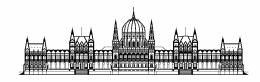 Címzett: ……………………………, az Országgyűlés elnökeTárgy: Törvényjavaslat benyújtásaBenyújtó:Törvényjavaslat címe: Az online térben történő gyermekkori bántalmazás visszaszorításárólHelybenTisztelt Elnök Asszony/Úr!Az online térben történő gyermekkori bántalmazás visszaszorításárólcímmel törvényjavaslatot kívánok benyújtani.Budapest, 2021 ……………..ElőterjesztőT/2. számú2021. évi …. törvényAz online térben történő gyermekkori bántalmazás visszaszorításárólPreambulumMagyarország Országgyűlése – tekintettel arra, hogy a digitalizáció és a kommunikációs csatornák folyamatos fejlődésével az emberek, különösen a fiatalok egymás közötti kapcsolattartása jelentős részben az online térbe helyeződik át, illetve figyelembe véve az internet közösségi terében megjelenő új típusú online zaklatás formáit, melyek súlyosan érintik a gyermekkorúakat is – a legveszélyeztetettebb Z és alfa generáció védelmében szükségesnek tartja törvény elfogadását a digitális térben történő gyermekkori bántalmazásról, valamint az azok megelőzésére és visszaszorítására szolgáló intézkedésekről.1. Gyermekkori online bántalmazás 1.§ Gyermekkori online bántalmazásnak nevezünk minden olyan magatartási formát, amely során a) általános és középiskolás kiskorú fiatalokb) virtuális térbenc) elektronikus eszköz segítségéveld) ismétlődő jelleggele) támadó, elnyomó viselkedés alkalmazásával sérelmet okoznak bármely társuknak.2. Az online bántalmazás formái2.§  Online bántalmazást követ el, akia) dühös és trágár nyelvezet használatával az online térben mással összetűzésbe kerül, illetve támadó jellegű hozzászólásokat küld valakiről nyilvános fórumra (a továbbiakban: lángháború), b) bántó, igaztalan üzeneteket küld online (a továbbiakban: zaklatás),c) hírnév rontására alkalmas pletykát vagy szóbeszédet küld, terjeszt valakiről (a továbbiakban: befeketítés),d) az online közösség egy tagját bármely csoportból kirekeszti (a továbbiakban: kiközösítés),e) egy másik, létező személy online profiljában jelenik meg, és hírnevének rontására alkalmas üzeneteket küld a nevében (a továbbiakban: személyiséglopás),f) titkokat, pletykákat vagy egyéb személyes információkat engedély nélkül oszt meg másokkal (a továbbiakban: kibeszélés),g) személyes adatokat csalással, megtévesztéssel szerez meg valakitől, majd ezt az információt, adatot megosztja a közösséggel (a továbbiakban: trükközés) vagyh) szexuálisan provokatív és saját maga által készített meztelen vagy félig meztelen képeket vagy nyíltan szexuális tartalmú szöveget küld el online valakinek (a továbbiakban: sexting).szankciók 3.§ (1) A Büntető Törvénykönyv 222. §-ban található zaklatás törvényi tényállása kiegészül a Btk. 222/A. §-ában meghatározásra kerülő online zaklatás törvényi tényállásával.       (2) Az online zaklatás büntethetősége olyan szempontok alapján kategorizálható, minta) előfordulása, mely lehet egyszeri vagy többszöri bántalmazás, b) súlyossága, mely történhet a bántalmazott irányába történő írásbeli vagy képi anyaggal való lejáratással, megfélemlítéssel,c) következménye, amely miatt a bántalmazott oktatási előmenetelében hátrányt szenved, magánéletében, társas kapcsolataiban sérül, maradandó lelki vagy súlyosabb esetben testi sérülést szerez.      (3) Az online bántalmazás körébe tartozó lángháború, zaklatás, személyiséglopás, trükközés és sexting súlyos esete és megalapozott gyanúja esetén, amennyiben a bántalmazó betöltötte a 14. életévet, a Büntető Törvénykönyv 222. § zaklatás vétség (1) és (2) pontjai szerinti büntetési tételek alkalmazandók, vagyis egy vagy két évig terjedő szabadságvesztéssel sújthatók.      (4) Az online bántalmazás körébe tartozó befeketítés, kiközösítés, kibeszélés súlyos esete és megalapozott gyanúja esetén, valamint a 11–14 életév közötti bántalmazó esetébena) nyilvános bocsánatkérés a bántalmazott részére a lejáratásra használt online csatornán,b) a szülő vagy a gondviselő által pénzbeli elégtétel fizetése a bántalmazott részére, c) önkéntes feladatvállalás a bántalmazott részére, valamintd) közintézményekben teljesítendő társadalmi feladatvállalásszabható ki.(5)  Az online bántalmazás körébe tartozó befeketítés, kiközösítés, kibeszélés súlyos esete és megalapozott gyanúja esetén, a 6–10 életév közötti bántalmazó esetébena) nyilvános bocsánatkérés a bántalmazott részére a lejáratásra használt online csatornán,b) a tanuló oktatási intézményében teljesítendő társadalmi feladatvállalásszabható ki.Az online bántalmazás megelőzése4. § (1) Az online bántalmazás megelőzésére bevezetésre kerül egy központi informatikai szűrőprogram, amely a 6–18 éves diákok közösségi médiatevékenységét monitorozza és naplózza, gyanús esetben jelentést küld az oktatási intézménynek.           (2) Minden alap- és középfokú oktatási intézményben kibővítésre kerül az iskolához tartozó iskolapszichológus munkaköre. A törvény hatálybalépését követően az iskolapszichológus kötelessége lesz az online bántalmazás központi prevenciós stratégiájának helyi szintű végrehajtása, valamint a tudomására jutott bántalmazások kivizsgálása, megszüntetése, adott esetben jelentése a rendőrség felé.         (3) Abban az esetben, ha az online bántalmazás több oktatási intézmény diákját is érinti, minden, az ügyben érintett oktatási intézmény iskolapszichológusa részt vesz a vizsgálat folyamatában.         (4) Minden alap- és középfokú oktatási intézmény minden 30. diák után egy iskolaőrt köteles alkalmazni, akinek feladata lesz a) a szűrőprogram által küldött gyanús jelentések összegyűjtése, továbbítása az iskolapszichológus felé,b) az iskolapszichológus által lefolytatott vizsgálatban való részvétel.        (5) Az alap- és középfokú oktatási intézmények felhatalmazást kapnak, hogy diákjaik közösségimédia-tevékenységét az intézményen kívül is monitorozzák, szükség esetén kivizsgálják. Záró rendelkezések5. § Ez a törvény a kihirdetését követő 180. napon lép hatályba.Általános indokolás      Az elmúlt években nagy átalakuláson ment keresztül a 18 év alatti fiatalok kommunikációja. Ma már a kis- és fiatalkorúak döntő többsége rendelkezik saját mobiltelefonnal, állandó internet-hozzáféréssel. A kommunikációs csatornák is megváltoztak: a diákok manapság már jobban szeretnek online beszélgetni, mint személyesen, és a modern technika segítségével ezt szinte minden körülmények között meg is tudják tenni. A különböző közösségi oldalak és alkalmazások megjelenésével az információközlés, a képi, videós tartalmak felvétele, megosztása azonnal, sőt élőben is lehetséges. Ez a fejlődés számos veszélyt is rejt a fiatalok számára. Az élő közvetítések szélsőséges esetekben halálos balesettel is végződhetnek, például amikor az autó sofőrje vezetés helyett a közvetítéssel foglalkozik. Ugyanígy megemlíthetnénk a sokszor veszélyes kihívásokat vagy az influenszer-jelenséget, amelynek olykor önképromboló hatása és téves értékszemlélete árthat az éppen a követendő mintákat kereső fiataloknak.Az online bántalmazás is ezzel a fejlődéssel párhuzamosan alakult ki. Sokszor megfoghatatlan, hiszen nem szemtől szemben zajlik, olykor azt sem tudjuk pontosan, kitől érkezett. Kisebb a felelősségérzet a támadóban, hiszen nem látja, hogy reagál a zaklatott. Erősebbé válik benne a csordaszellem, hiszen a bevont tagoknak elég követni, megnézni az adott tartalmat, legyen az szöveg, kép vagy videó. Az online bántalmazás egyik legnagyobb félelmet kiváltó jellemzője, hogy nincs helyhez kötve. Nem ér véget az iskolai idő után, hiszen telefonunk mindig velünk van, a sértő tartalmak érhetnek bennünket az iskola falain kívül, otthon is. A támadók sok esetben nem érzik, hogy hol a határ, és a zaklatott milyen lelki sérülésnek van kitéve. Sajnos több példát ismerünk, amikor egy-egy ilyen eset öngyilkossággal végződött.       A témában számos felmérés született, amelyek alapján kijelenthetjük, hogy a fiatalok közül sokan váltak online bántalmazás áldozatává, Magyarországon minden harmadik gyermeket ért már hasonló támadás. Ennek formáit a törvényjavaslat a nemzetközi szakirodalomban használatos kifejezésekkel nevesíti.